2013EdisonHousing Authority BudgetFIB ME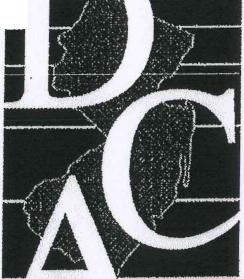 CommunityAffairs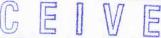 APR 1 8 2013DIVISION OFLOCAL GOVERNMENT SERVICEDivision Of Local Government Services2013EDISONHOUSING AUTHORITY BUDGETFROM: JULY 1, 2013 TO JUNE 30, 2014For Division Use OnlyCERTIFICATION OF APPROVED BUDGETIt is hereby certified that the approved Budget made a part hereof complies with the requirements of law and the rules and regulations of the Local Finance Board, and approval is given pursuant to N.J.S.A. 40A:5A-11.State of New JerseyDepartment of Community AffairsDirector of the Division of Local Government ServicesCERTIFICATION OF ADOPTED BUDGETIt is hereby certified that the adopted Budget made a part hereof has been compared with the approved Budget previously certified by the Division, and any amendments made thereto. This adopted Budget is certified with respect to such amendments and comparisons only.State of New JerseyDepartment of Community AffairsDirector of the Division of Local Government ServicesBy:Date:PREPARER'S CERTIFICATIONof the2013EDISONHOUSING AUTHORITY BUDGETFROM: JULY 1, 2013 TO JUNE 30, 2014It is hereby certified that the Housing Authority Budget, including both the Annual Budget and the Capital Budget/Program annexed hereto, represents the members of the governing body's resolve with respect to statute in that; all estimates of revenue are reasonable, accurate and correctly stated, all items of appropriation are properly set forth and in itemization, form and content, the budget will permit the exercise of the comptroller function within the Authority.It is further certified that all proposed budgeted amounts and totals are correct. Also, I hereby provide reasonable assurance that all assertions contained herein are accurate and all Supplemental Schedules required are completed and attached.APPROVAL CERTIFICATIONof the2013EDISONHOUSING AUTHORITY BUDGETFISCAL YEAR:	FROM JULY 1, 2013 TO: JUNE 30, 2014It is hereby certified that the Housing Authority Budget, including Supplemental Schedules appended hereto, are a true copy of the Annual Budget and Capital Budget/Program approved by resolution by the Members of the Edison Housing Authority, at an open public meeting held pursuant to N.J.A.C. 5:31-2.3, on the day of April 9, 2013.It is further certified that the recorded vote appearing in the resolution represents not less than a majority of the full membership of the governing body thereof.HOUSING AUTHORITY INFORMATION SHEET2013Please complete the following information regarding this Housing Authority:Chief Financial Officer:Phone: (ext.)	Fax:E-mail:2013EDISONHOUSING AUTHORITY BUDGET RESOLUTIONFISCAL YEAR: FROM JULY 1, 2013 TO JUNE 30, 2014WHFREAS, the Annual Budget and Capital Budget for the Edison Housing Authority for the fiscal year beginning July 1, 2013 and ending June 30, 2014 has been presented before the Members of theHousing Authority at its open public meeting of April 9, 2013 andWHEREAS, the Annual Budget as introduced reflects Total Revenues of  $5,670,194, Total Appropriations, including any Accumulated Deficit if any, of $5.661.694  and Total Fund Balance utilized of $-S) andWHEREAS, the Capital Budget as introduced reflects Total Capital Appropriations of $103,000 and Total Fund Balance planned to be utilized as funding thereof; of $-0--* andWHEREAS, the schedule of rents, fees and other user charges in effect will produce sufficient revenues, together with all other anticipated revenues to satisfy all obligations to the holders of bonds of the Authority, to meet operating expenses, capital outlays, debt service requirements, and to provide for such reserves, all as may be required by law, regulation or terms of contracts and agreements; andWHEREAS, the Capital Budget/Program, pursuant to N,J.A.C, 5:31-2, does not confer any authorization to raise or expend funds; rather it is a document to be used as part of the said Authority's planning and management objectives. Specific authorization to expend funds for the purposes described in this section of the budget, must be granted elsewhere; by bond resolution, by a project financing agreement, by resolution appropriating funds from the Renewal and Replacement Reserve or other means provided by law.NOW, LHEREFORE BE rr RESOLVED, by the Members of the Edison Housing Authority, at an open public meeting held on April 9, 2013 that the Annual Budget, including appended Supplemental Schedules, and the Capital Budget/Program of the Edison Housing Authority for the fiscal year beginning July 1, 2013 and ending June 30, 2014, is hereby approved; andBE IT FURTHER RESOLVED, that the anticipated revenues as reflected in the Annual Budget are of sufficient amount to meet all proposed expenditures/expenses and all covenants, terms and provisions as stipulated in the said Housing Authority's outstanding debt obligations, capital lease arrangements, service contracts, and other pledged agreements; andBE IT FURTHER RESOLVED, that the governing body of ihe Edison Housing Authority will consider the 4nnual Budget and Capital Budget/Program for adoption or September 10 , 2 013e,2t/:44,e,ei 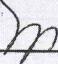 (Secretary's signature)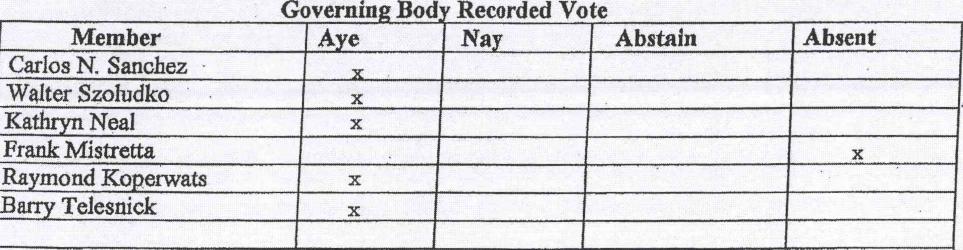 2013EDISONHOUSING AUTHORITY BUDGETFISCAL YEAR: FROM JULY 1, 2013 TO JUNE 30, 2014BUDGET MESSAGEComplete a brief statement on the 2013 proposed Annual Budget and make comparison to the current year's adopted budget. Explain significant increases or decreases, if any.The Edison Housing Authority's annual budget is prepared in compliance with HUD's Asset Management and Project-Based Accounting and Reporting requirements. The 2013 operating budget provides for each cost center under the asset management model will operate at a positive cash flow. Revenues and expenses for the 2013 fiscal year are consistent with actual operating results for 2011 and 2012 adjusted for the reduced level of funding and subsidies to be received from HUD. Operating expenses have been appropriately reduced based on the projected decrease in HUD subsidies.Complete a brief statement on the impact the proposed Annual Budget will have on Anticipated Revenues, especially service charges and on the general purpose/component unit financial statements. Explain significant increases or decreases, if any.Each property will be funded separately by HUD and the Central Office Cost Center will operate on management fees received from the Authority's operating cost centers. Charges are based on allowable amounts as published by HUD.Describe the state of the local/regional economy and how it may impact the proposed Annual Budget, including the planned Capital Budget/Program.The PHA does not receive any state, county or local financing. However, changes in the economy may affect the income of public housing tenants, which in turn affects the amount of rents collected by the Authority.Describe the reasons for utilizing Fund Balance in the proposed Annual Budget, i.e. rate stabilization, debt service reduction, to balance the budget, etc.N/A — the Authority will not utilize any fund balance in 2013 or 2012.If the proposed Annual Budget contains an Accumulated Deficit either existing or anticipated, pursuant to N.J.S. 40A:5A-12, then an explanation as to reasons for occurrence must be disclosed.N/A — no accumulated deficits exist.Is the Authority required to implement project based budgeting and asset management under H.U.D. rules and regulations? If yes, has the Authority Board of Commissioners adopted a Project-based budget?Yes. The Board of Commissioners has prepared a project-based budget as required by HUD's asset management regulations.PAGE 32013HOUSING AUTHORITY BUDGETHousing Authority of the Township of Edison Housing Authority July 1, 2013 to June 30, 2014---ANTICIPATED REVENUES---20122013	CURRENT YEAR'SCROSS	PROPOSED	ADOPTEDREF.	BUDGET	BUDGET*	A-1	$5,937,385 **	A-2**	*	*	*	R-1 *  	*20122013	CURRENT YEAR'SCROSS	PROPOSED	ADOPTEDREF.	BUDGET	BUDGETOPERATING GRANTS & ENTITLEMENTS	A-3 *LOCAL SUBSIDIES & DONATIONS	A-4 *INTEREST ON INVESTMENTS	A-5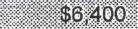 OTHER NON-OPERATING REVENUES	A-6 *TOTAL NON-OPERATING REVENUES	R-2 * 	$838;792.5;6 PAGE 42013HOUSING AUTHORITY BUDGETHousing Authority of the Township of Edison Housing AuthorityJuly 1, 2013 to June 30, 2014---BUDGETED APPROPRIATIONS----NON-OPERATING APPROPRIATIONS--20122013	CURRENT YEAR'SCROSS	PROPOSED	ADOPTEDREF.	BUDGET	BUDGET... ,	. .....TOTAL NON-OPERATINGAPPROPRIATIONS	E-4 
(D-2+C-1+C-2+C-3-I-C-4)ACCUMULATED DEFICIT	*	E-5 *	*	*LESS : RETAINED EARNINGS UTILIZEDTO BALANCE BUDGET	R-4 *	*PAGE 62013EDISONHOUSINGAUTHORITYCAPITALBUDGET/PROGRAMCERTIFICATION 
of the2013EDISONHOUSING AUTHORITY CAPITAL BUDGET/PROGRAMFISCAL YEAR: FROM JULY 1, 2013 TO JUNE 30, 2014fX 1	It is hereby certified that the Authority Capital Budget/Program annexed hereto is a truecopy of the Capital Budget/Program approved, pursuant to N.I.A.C. 5:31-2.2, along with the Annual Budget, by the Members of the Edison Housing Authority, on the 9th day of April 2013.ORjl	It is further certified that the Members body of the Edison Housing Authority have electedNOT to adopt a Capital Budget /Program for the aforesaid fiscal year, pursuant to N.J.A.C, 5:31-2.2 for the following reason(s):2013EDISONHOUSING AUTHORITY CAPITAL BUDGET/PROGRAMFISCAL YEAR: FROM JULY 1, 2013 TO JUNE 30, 2014CAPITAL BUDGET/PROGRAM MESSAGEThis section is included in the Capital Budget pursuant to N.J.A.C. 5:31-2. It does not in itself confer any authorization to raise or spend funds. Rather it is a document used as part of the Housing Authority's planning and management system. Specific authorization to spend funds for purposes described in this section must be granted elsewhere, by a separate financing agreement, security agreement, by resolution appropriating funds from the Renewal and Replacement Reserve, or other lawful means.Has the Capital Budget/Program been prepared in consultation with or reviewed by, the local and county planning boards, governing body(ies), or other affected governmental entity(ies) of thejurisdiction(s) served by the authority?The capital program budget is prepared in consultation with local and county planning boards. All plans are approved internally by the Authority's Governing Board.Has each capital project/project financing been developed from a specific plan, or report and have the full life cycle costs of each been calculated? Yes.Has the authority prepared a long-term (10-20 years) infrastructure needs assessment? N/AAre any of the capital projects/project financings being undertaken in a community which has a State Plan designated center? If so, please describe the relationship of same to the center's goals and objectives? No.Describe the impact on the schedule of Rents and/or user charges if the proposed capital projects are undertaken. Indicate the impact on current and future year's schedules.Capital improvements include the renovation of vacant units which will result in increased occupancy and rental income.Has the project been reviewed and approved by HUD? Yes the capital fund budgets are reviewed and approved by HUD.2013HOUSING AUTHORITY CAPITAL BUDGETHousing Authority of the Township of Edison Housing Authority July 1, 2013 to June 30, 2014PROPOSED YEAR'S CAPITAL IMPROVEMENT PLANPAGE CB-32013HOUSING AUTHORITY CAPITAL PROGRAMHousing Authority of the Township of Edison Housing AuthorityJuly 1, 2013 to June 30, 20145 YEAR CAPITAL IMPROVEMENT PLAN COSTSCFP 2011	$13,000	$13,000CFP 2012	$15,000	$15,000CFP 2013	$90,000	$75,000	$15,000 
0EFGHIJKLMNTOTAL	$118,000	$103,000	$15,0002013HOUSING AUTHORITY CAPITAL PROGRAMHousing Authority of the Township of Edison Housing Authority July 1, 2013 to June 30, 20145 YEAR CAPITAL PLAN FUNDING SOURCES: From Year 2013 to Year 2017CFP 2011	$13,000	$13,000CFP 2012	$15,000	$15,000CFP 2013	$90,000	$90,000DEFGHIJKLMNTOTAL	$118,000	$118,0002013EDIS ONHOUSINGAUTHORITYSUPPLEMENTALSCHEDULESSTATE OF NEW JERSEY 
DEPARTMENT OF COMMUNITY AFFAIRS 
DIVISION OF LOCAL GOVERNMENT SERVICES2013HOUSING AUTHORITY BUDGETSUPPLEMENTAL SCHEDULESHousing Authority of the Township of Edison Housing AuthorityJuly 1, 2013 to June 30, 2014==== OPERATING REVENUES ====HOMEBUYERS MONTHLY PAYMENTS * Line 60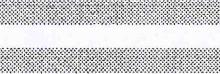 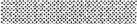 DWELLING RENTAL	* Line 70EXCESS UTILITIES	* Line 80NON-DWELLING RENTAL	* Line 90HUD OPERATING SUBSIDY	* Line 690OTHER INCOME	Lne120NEW CONSTRUCTION-ACC SECTION E* Line 13 * VOUCHER-ACC HOUSING VOUCHER * LIne 13 *TOTAL RENTAL FEES	* A-1 *---OTHER OPERATING REVENUES---PUBLIC	SECT. 8	HOUSING	OTHERTOTAL	HOUSING NEW CONS. VOUCHERS PROGRAMS2013HOUSING AUTHORITY BUDGETSUPPLEMENTAL SCHEDULESHousing Authority of the Township of Edison Housing Authority July 1, 2013 to June 30, 2014=== NON-OPERATING REVENUES ====----GRANTS &--------ENTITLEMENTS---	PUBLIC SECT. 8	HOUSING	OTHERTOTAL	HOUSING NEW CONS VOUCHERS PROGRAMSLIST IN DETAIL: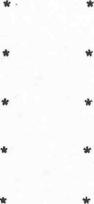 ----LOCAL SUBSIDIES------& DONATIONS---	PUBLIC SECT. 8	HOUSING	OTHERTOTAL	HOUSING NEW CONS VOUCHERS PROGRAMS2013HOUSING AUTHORITY BUDGETSUPPLEMENTAL SCHEDULESHousing Authority of the Township of Edison Housing AuthorityJuly 1, 2013 to June 30, 2014==== NON-OPERATING REVENUES ====---INTEREST ON INVESTMENTS---	PUBLIC SECT. 8	HOUSING	OTHER---OTHER NON-OPERATING REVENUES---TOTALPUBLIC SECT. 8	HOUSING	OTHERHOUSING NEW CONS VOUCHERS PROGRAMS2013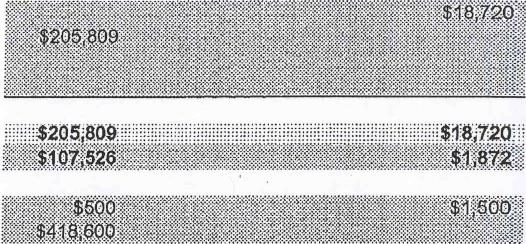 HOUSING AUTHORITY BUDGETSUPPLEMENTAL SCHEDULESHousing Authority of the Township of Edison Housing AuthorityJuly 1, 2013 to June 30, 2014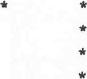 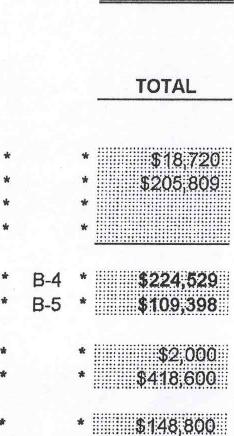 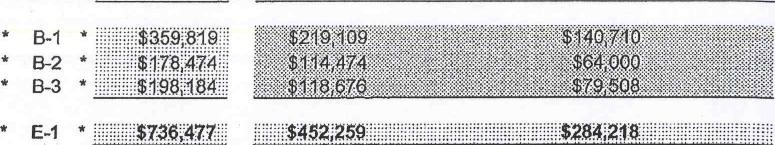 PAGE SS-52013HOUSING AUTHORITY BUDGETSUPPLEMENTAL SCHEDULESHousing Authority of the Township of Edison Housing Authority July 1, 2013 to June 30, 2014BUDGETED YEARS DEBT SERVICE REQUIREMENTS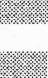 AUTHORITY NOTES	P-1	*	555c:AUTHORITY BONDS	P-2CAPITAL LEASES	P-3INTERGOVERNMENTAL LOANS	P-4OTHER BONDS ORNOTES	* P-5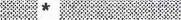 TOTAL PRINCIPAL DEBT PAYMENTS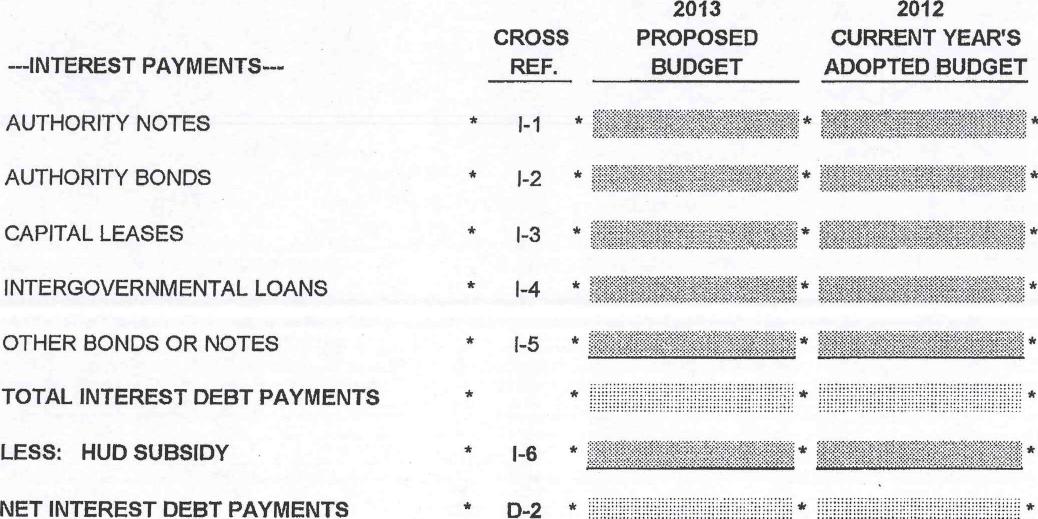 LESS: HUD SUBSIDY	* P-6NET PRINCIPAL DEBT PAYMENTS	* D-1*	*	*.......... ...2013HOUSING AUTHORITY BUDGETSUPPLEMENTAL SCHEDULESHousing Authority of the Township of Edison Housing AuthorityTOTAL PAYMENTS P-1	*	*	*	*—AUTHORITY BONDS--TOTAL PAYMENTS P-2	*	*	*	*--AUTHORITY CAPITAL LEASES—TOTAL PAYMENTS P-3	*	*	*	*—AUTHORITY INTERGOVERNMENTAL LOANS-(0)TOTAL PAYMENTS P-4—OTHER BONDS OR NOTES (LIST):--TOTAL PAYMENTS P-5	*	*	*	*TOTAL PRIN. DEBT PAYMNTS * Less: HUD Subsidy P-6NET PRIN. DEBT PAYMTS D-1 *PAGE SS-72013HOUSING AUTHORITY BUDGETSUPPLEMENTAL SCHEDULESHousing Authority of the Township of Edison Housing AuthorityTOTAL PAYMENTS 1-1	*	*	*—AUTHORITY BONDS--TOTAL PAYMENTS 1-2	*	*	*	*—AUTHORITY CAPITAL LEASES—TOTAL PAYMENTS 1-3	*	*	*	*	*--AUTHORITY INTERGOVERNMENTAL LOANS—TOTAL PAYMENTS 1-4	*	*—OTHER BONDS OR NOTES (LIST):—TOTAL PAYMENTS I-5	*	*	*	*	*	*	*TOTAL INT. DEBT PAYMENTS * Less: HUD Subsidy 1-6NET INT. DEBT PAYMNTS D-2 *PAGE SS-82013HOUSING AUTHORITY BUDGETSUPPLEMENTAL SCHEDULESHousing Authority of the Township of Edison Housing AuthorityJuly 1, 2013 to June 30, 2014PAGE SS-9US DEPARTMENT OF HOUSING AND URBAN DEVELOPMENT Housing Authority of the Township of Edison Housing Authority Fiscal Year 2013Homebuyers Monthly Payments For10 7710 Operating Expense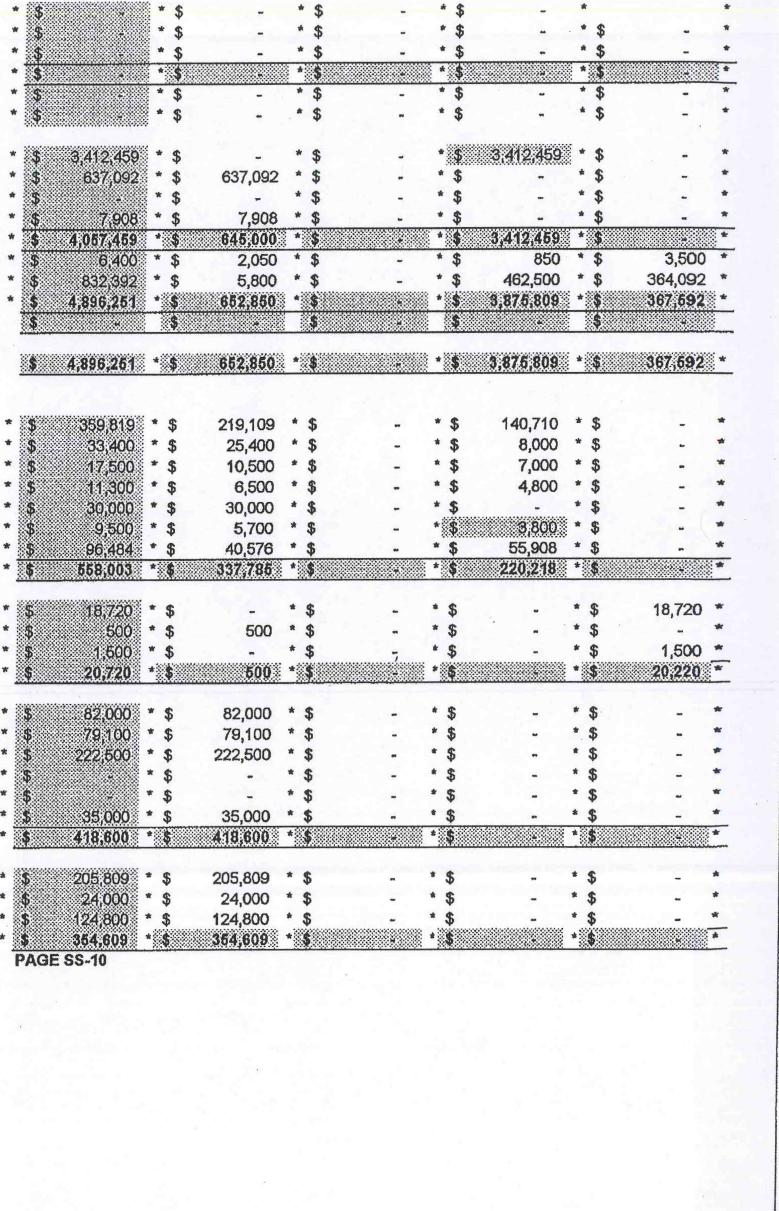 20 7712 Earned Home Payments30 7714 Non-routine Maintenance Res.40 Total Break Even Amount50 7716 Excess ( Deficit)60 7790 Homebuyers Monthly Pay.Operating Receipts65 2210 Section 8Noucher Payments70 3110 Dwelling Rental80 3120 Excess Utilities90 3190 Nondwelling Rental100 Total Rental Income110 3610 Interest Income120 3690 Other Income130 Total Operating Income136	- Grant Revenue137 Total Operating Income(Inc. grants)Operating Expenditures - Administration140 4110 Administrative Salaries150 4130 Legal160 4140 Staff Training170 4150 Travel180 4170 Accounting Fees190 4171 Auditing Fees200 4190 Other Admin. Expenses210 Total Administrative ExpenseTenant Services220 4210 Salaries230 4220 Recreation, Public. & Other240 4230 Contract Cost260 Total Tenant Service ExpenseUtilities260 4310 Water270 4320 Electricity280 4330 Gas290 4340 Fue1011300 4350 Labor310 4390 Other320 Total Utilities ExpenseOrdinanry Maintenance & Operations330 4410 Labor340 4420 Materials350 4430 Contract Cost360 Total Ordinary Maint & Oper. ExpenseProtective Services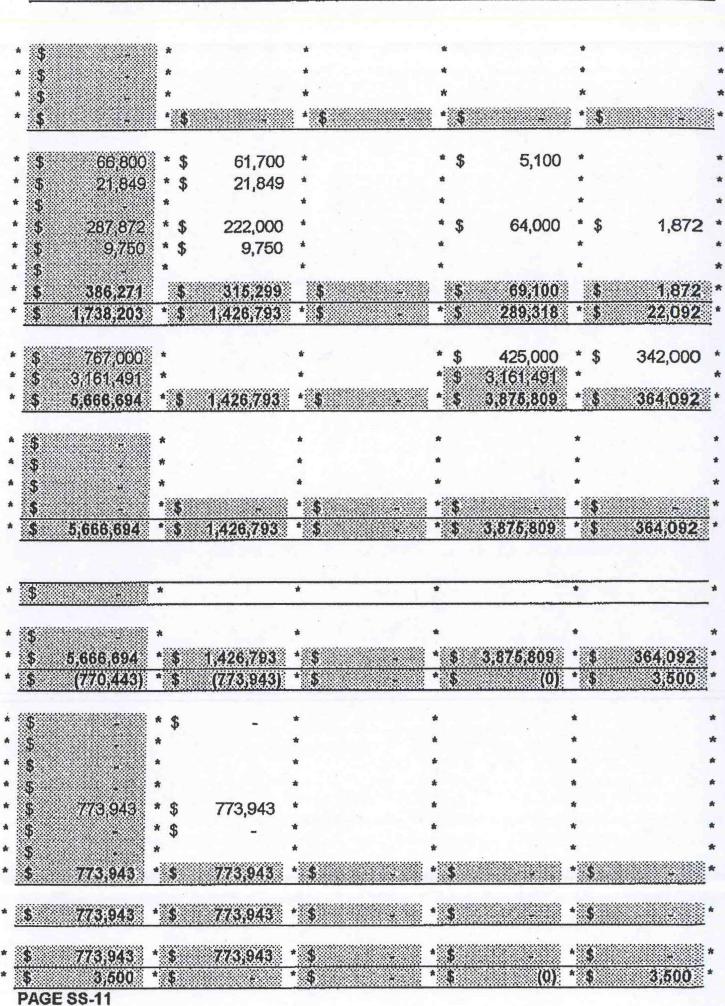 370 4460 Labor380 4470 Materials390 4480 Contract Cost400 Total Protective Services ExpenseGeneral Expense410 4510 Insurance420 4520 Payment in Lieu of Taxes430 4530 Terminal Leave Payments440 4540 Employee Benefits450 4570 Collection Losses460 4590 Other General Expense470 Total General Expense480 Total Sum of Routine ExpensesRent for Leased Dwellings490 4710 Rents to Owners495 4715 Sect. &Housing Voucher Payments	500	Total Operating Expense 
Nonroutine Expenditures510 4610 Extraordinary Maintenance 520 7520 Replace. of Nonexpendable Equip. 530 7540 Property Betterment & Additions 540 Total Nonroutine Expenditures 550 Total Operating ExpendituresPrior Period Adjustments560 6010 Prior Period Adjustments Other Expenditures	570	Deficiency580 Total Operating Expenditures	590	Residual Receipts 
HUD Contributions600 8010 Basic Annual Contribution 610 8011 Prior Year Adjustment620 Total Basic Annual Contribution630 8020 Contribution Earned	640	Mandatory	650	Other	660	Other670 Total Year End Adjustments680 8020 Total Operating Subsidy - Current690 Total HUD Contributions700	Residual ReceiptsU.S. DEPARTMENT OF HOUSING AND URBAN DEVELOPMENT SUPPORTING DATA FOR ANNUAL CONTRIBUTION ESTIMATES SECTION 8 ASSISTANCE PAYMENTSHousing Authority of the Township of Edison Housing AuthorityJuly 1, 2013 to June 30, 2014TOTAL PRELIMINARY EXPENSES37 SUM OF LINES 27,32,AND 36PAGE SS-12U.S. DEPARTMENT OF HOUSING AND URBAN DEVELOPMENTSECTION 8 ASSISTANCE PAYMENTSSUPPORTING DATA FOR ANNUAL CONTRIBUTION ESTIMATES Housing Authority of the Township of Edison Housing AuthorityNJNO. OF DWELLING UNITS NO. OF UNIT MONTHS11 MAXIMUM ANNUAL CONTRIBUTIONS12 PRORATA MAXIMUM ANNUAL CONTRIBUTION13 FISCAL YEAR TOTAL14 PROJECT ACCOUNT BALANCE15 TOTAL ANNUAL CONTRIBUTIONSACC	EXPIR.DATENJ#	dateNJ#	dateNJ#	dateNJ#	dateNJ#	dateTOTAL ACCPAGE SS-13U.S. DEPARTMENT OF HOUSING AND URBAN DEVELOPMENT SECTION 8 ASSISTANCE PAYMENTSSUPPORTING DATA FOR ANNUAL CONTRIBUTION ESTIMATES Housing Authority of the Township of Edison Housing AuthorityNJNO. OF DWELLING UNITS NO. OF UNIT MONTHS16 ESTIMATE OF ANNUAL ASSISTANCE ( line 15)17 ESTIMATE ONGOING ADMINISTRATIVE FEE (line 18)18 ESTIMATE HARD TO HOUSE FEE (line 19)19 ESTIMATED INDEPENDENT PUBLIC ACCOUNTANT COSTS20 ESTIMATED PRELIMINARY ADMIN. & GEN. EXPENSE (line 27 +36)21 CARRYOVER OF PRELIMINARY ADMINISTRATIVE EXPENSE22 ESTIMATED NON-EXPENDABLE EQUIPMENT EXPENSE (line 22)23 CARRYOVER OF NON-EXPENDABLE EXPENSE24 TOTAL ANNUAL CONTRIBUTIONS REQUIRED25 DEFICIT AT END OF CURRENT FISCAL YEAR26 TOTAL ANNUAL CONTRIBUTIONS REQUIRED27 ESTIMATED PROJECT ACCOUNT BALANCE (line 15 - line 26)28 PROVISION FOR PROJECT ACCOUNT REQUESTED (line 27 - line 14) ANNUAL CONTRIBUTIONS APPROVED29 TOTAL ANNUAL CONTRIBUTIONS APPROVED SOURCE OF TOTAL CONTRIBUTIONS30a	REQUESTED FISCAL YEAR MAXIMUM ANNUAL CONTRIBUTIONS30b	PROJECT ACCOUNTPAGE SS-14U.S. DEPARTMENT OF HOUSING AND URBAN DEVELOPMENT SECTION 8 ASSISTANCE PAYMENTSSUPPORTING DATA FOR ANNUAL CONTRIBUTION ESTIMATES Housing Authority of the Township of Edison Housing AuthorityATTACHMENT INJNO. OF DWELLING UNITS NO. OF UNIT MONTHS12 PRELIMINARY ADMIN. & GEN. EXPENSE13 ESTIMATED HOUSING ASSISTANCE PAYMENTS14 ESTIMATED ONGOING ADMIN. FEE15 ESTIMATED HARD TO HOUSE FEE16 INDEPENDENT PUBLIC ACCT, FEE17 TOTAL FUNDS REQUIRED18 PAYMENTS PREVIOUSLY APPROVED19 ADJUSTMENT TO REQUISITIONPAGE SS-15U.S. DEPARTMENT OF HOUSING AND URBAN DEVELOPMENT SUPPORTING DATA FOR ANNUAL CONTRIBUTION ESTIMATES HOUSING VOUCHER ASSISTANCE PAYMENTSHousing Authority of the Township of Edison Housing AuthorityPROJECT NO.	NJ	NO. OF DWELLING UNITS	375NO. OF UNIT MONTHS	4,500TOTAL ACC	$3,412,459PAGE SS-17U.S. DEPARTMENT OF HOUSING AND URBAN DEVELOPMENT SUPPORTING DATA FOR ANNUAL CONTRIBUTION ESTIMATES HOUSING VOUCHER ASSISTANCE PAYMENTSHousing Authority of the Township of Edison Housing Authority16 ESTIMATE OF ANNUAL ASSISTANCE ( line 15)17 ESTIMATE ONGOING ADMINISTRATIVE FEE (line 18)18 ESTIMATE HARD TO HOUSE FEE (line 19)19 ESTIMATED INDEPENDENT PUBLIC ACCOUNTANT COSTS20 ESTIMATED PRELIMINARY ADMIN. & GEN. EXPENSE (line 27 +36)21 CARRYOVER OF PRELIMINARY ADMINISTRATIVE EXPENSE22 ESTIMATED NON-EXPENDABLE EQUIPMENT EXPENSE (line 22)23 CARRYOVER OF NON-EXPENDABLE EXPENSE24 TOTAL ANNUAL CONTRIBUTIONS REQUIRED25 DEFICIT AT END OF CURRENT FISCAL YEAR26 TOTAL ANNUAL CONTRIBUTIONS REQUIRED27 ESTIMATED PROJECT ACCOUNT BALANCE (line 15 - line 26)28 PROVISION FOR PROJECT ACCOUNT REQUESTED (line 27 - line 14) ANNUAL CONTRIBUTIONS APPROVED29 TOTAL ANNUAL CONTRIBUTIONS APPROVED SOURCE OF TOTAL CONTRIBUTIONS30a	REQUESTED FISCAL YEAR MAXIMUM ANNUAL CONTRIBUTIONS30b	PROJECT ACCOUNTPAGE SS-18U.S. DEPARTMENT OF HOUSING AND URBAN DEVELOPMENT SUPPORTING DATA FOR ANNUAL CONTRIBUTION ESTIMATES HOUSING VOUCHER ASSISTANCE PAYMENTSHousing Authority of the Township of Edison Housing AuthorityATTACHMENT I12 PRELIMINARY ADMIN. & GEN. EXPENSE13 ESTIMATED HOUSING ASSISTANCE PAYMENTS	$3,161,49114 ESTIMATED ONGOING ADMIN. FEE	$250,96815 ESTIMATED HARD TO HOUSE FEE16 INDEPENDENT PUBLIC ACCT. FEE	$3,80020 TOTAL PAYMENT REQUIREMENT21 EQUAL INSTALLMENTS22 INSTALLMENTS	1	2	$284,688	7	8	$284,68822a	TOTAL	$3,416,259PAGE SS19By:/4.4fDate:i 7// h 3Preparer's Signature:(A,s&-)4.7_,„-f(A,s&-)4.7_,„-f(A,s&-)4.7_,„-f1'4Name: Anthonylolcari, CPA1'4Name: Anthonylolcari, CPA1'4Name: Anthonylolcari, CPATitle:Fee AccountantFee AccountantFee AccountantAddress:2035 Hamburg Turnpike Unit H Wayne, NJ 074702035 Hamburg Turnpike Unit H Wayne, NJ 074702035 Hamburg Turnpike Unit H Wayne, NJ 07470Phone Number:(973)831-6969Fax Number:(973)831-6972E-mail addresstony@polcarico.comtony@polcarico.comtony@polcarico.comSecretary's Signature:Yi2a-e5KG4e-,--re--)	(:„1/4.__LYi2a-e5KG4e-,--re--)	(:„1/4.__LYi2a-e5KG4e-,--re--)	(:„1/4.__LName:Madeline Cook, PHMMadeline Cook, PHMMadeline Cook, PHMTitle:Executive DirectorExecutive DirectorExecutive DirectorAddress:14 Rev. Samuel Carpenter Boulevard Edison, NJ 0882014 Rev. Samuel Carpenter Boulevard Edison, NJ 0882014 Rev. Samuel Carpenter Boulevard Edison, NJ 08820Phone Number:(908)561-2525Fax Number:(908)561-7517E-mail addressMcook@edisonha,orgMcook@edisonha,orgMcook@edisonha,orgName of Authority:Housing Authority of the Township of EdisonHousing Authority of the Township of EdisonAddress:14 Rev. Samuel Carpenter Boulevard14 Rev. Samuel Carpenter BoulevardCity, State, Zip:EdisonNJ	08820Phone: (ext.)(908)561-2525	Fax:(908)561-7517Preparer's Name:Anthony G. Polcari, CPA Fee AccountantAnthony G. Polcari, CPA Fee AccountantPreparer's Address:2035 Hamburg Turnpike Unit H2035 Hamburg Turnpike Unit HCity, State, Zip:WayneNJ	07470Phone: (ext.)(973)831-6969	Fax:(973)831-6972E-mail:tony@polcarico.corntony@polcarico.cornChief Executive Officer:	Madeline CookChief Executive Officer:	Madeline CookPhone: (ext.)(908)561-2525Fax:(908)561-7517E-mail:Mcook®edisonha,orgName of Auditor:Anthony Giampaolo, CPAAnthony Giampaolo, CPAName of Firm:Hymanson, Parnes & GiampaoloHymanson, Parnes & GiampaoloAddress:467 Lincroft-Middletown Road467 Lincroft-Middletown RoadCity, State, Zip:LincroftNJ	07738Phone: (ext.)(732)842-4550	Fax:(732)842-4551E-mail:hpgcpa@comcast.nethpgcpa@comcast.netMembership of Board of Commissioners (Full Name)TitleCarlos N. SanchezChairpersonWalter SzoludkoVice-ChairpersonKathryn NealChairpersonFrank MistrettaChairpersonRaymond KoperwatsChairpersonBarry TelesnickChairpersonNET INTEREST DEBT PAYMENTS RETAINED EARNINGSRETAINED EARNINGS - SECT 8OTHER NON-OPERATING APPROPRIATIONS OTHER (SECT. 8 / HOUSING VOUCHER)D-2C-1C-2C-3C-4 ***TOTAL OPERATING & NON-OPERATINGAPPROPRIATIONS & ACCUMULATED DEFICIT (E-3+E-4+E-5)TOTAL OPERATING & NON-OPERATINGAPPROPRIATIONS & ACCUMULATED DEFICIT (E-3+E-4+E-5)E-6 * 	E-6 * 	E-6 * 	TOTAL OPERATING & NON-OPERATINGAPPROPRIATIONS & ACCUMULATED DEFICIT (E-3+E-4+E-5)E-6 * 	E-6 * 	E-6 * 	TOTAL OPERATING & NON-OPERATINGAPPROPRIATIONS & ACCUMULATED DEFICIT (E-3+E-4+E-5)E-6 * 	E-6 * 	E-6 * 	TOTAL OPERATING & NON-OPERATINGAPPROPRIATIONS & ACCUMULATED DEFICIT (E-3+E-4+E-5)E-6 * 	E-6 * 	E-6 * 	TOTAL OPERATING & NON-OPERATINGAPPROPRIATIONS & ACCUMULATED DEFICIT (E-3+E-4+E-5)E-6 * 	E-6 * 	E-6 * 	........TOTAL OPERATING & NON-OPERATINGAPPROPRIATIONS & ACCUMULATED DEFICIT (E-3+E-4+E-5)TOTAL APPROPRIATIONS AND RETAINED EARNINGS (E-6 - R-4)TOTAL APPROPRIATIONS AND RETAINED EARNINGS (E-6 - R-4)E-7 * 	5 E-7 * 	5 E-7 * 	5 E-7 * 	5 E-7 * 	5 E-7 * 	5 E-7 * 	5 TOTAL APPROPRIATIONS AND RETAINED EARNINGS (E-6 - R-4)TOTAL APPROPRIATIONS AND RETAINED EARNINGS (E-6 - R-4)Secretary's Signature:,g(0.{,(7,_A-,ea 7x..,ea 7x..,ea 7x..,Name:Madeline Cook, PHMMadeline Cook, PHMMadeline Cook, PHMTitle:Executive DirectorExecutive DirectorExecutive DirectorAddress:14 Rev, Samuel Carpenter Boulevard Edison, NJ 0882014 Rev, Samuel Carpenter Boulevard Edison, NJ 0882014 Rev, Samuel Carpenter Boulevard Edison, NJ 08820Phone Number:(908)561-2525Fax Number:(908)561-7517E-mail addressmcook@edisonha.orgmcook@edisonha.orgmcook@edisonha.org	FUNDING SOURCES	RENEWAL &ESTIMATED	RETAINED	REPLACEMENT	DEBTPROJECTS	TOTAL COST	EARNINGS	RESERVE	AUTHORIZATIONOTHER 
SOURCESCFP 2011$13,000$13,000CFP 2012$15,000$15,000CFP 2013$75,000$75,000DEFGHJKLMNTOTAL$103,000$103,000PROJECTSESTIMATEDTOTAL COST	2013	2014	2015	2016	2017ESTIMATEDTOTAL COST	2013	2014	2015	2016	2017ESTIMATEDTOTAL COST	2013	2014	2015	2016	2017ESTIMATEDTOTAL COST	2013	2014	2015	2016	2017ESTIMATEDTOTAL COST	2013	2014	2015	2016	2017ESTIMATEDTOTAL COST	2013	2014	2015	2016	2017ESTIMATEDTOTAL COST	2013	2014	2015	2016	2017ESTIMATEDTOTAL COST	2013	2014	2015	2016	2017ESTIMATEDTOTAL COST	2013	2014	2015	2016	2017PROJECTS	FUNDING SOURCES	-RENEWAL &ESTIMATED RETAINED REPLACEMENT DEBT	OTHERTOTAL COST	EARNINGS	RESERVE AUTHORIZATION SOURCES	FUNDING SOURCES	-RENEWAL &ESTIMATED RETAINED REPLACEMENT DEBT	OTHERTOTAL COST	EARNINGS	RESERVE AUTHORIZATION SOURCES	FUNDING SOURCES	-RENEWAL &ESTIMATED RETAINED REPLACEMENT DEBT	OTHERTOTAL COST	EARNINGS	RESERVE AUTHORIZATION SOURCES	FUNDING SOURCES	-RENEWAL &ESTIMATED RETAINED REPLACEMENT DEBT	OTHERTOTAL COST	EARNINGS	RESERVE AUTHORIZATION SOURCES	FUNDING SOURCES	-RENEWAL &ESTIMATED RETAINED REPLACEMENT DEBT	OTHERTOTAL COST	EARNINGS	RESERVE AUTHORIZATION SOURCES	FUNDING SOURCES	-RENEWAL &ESTIMATED RETAINED REPLACEMENT DEBT	OTHERTOTAL COST	EARNINGS	RESERVE AUTHORIZATION SOURCES	FUNDING SOURCES	-RENEWAL &ESTIMATED RETAINED REPLACEMENT DEBT	OTHERTOTAL COST	EARNINGS	RESERVE AUTHORIZATION SOURCES	FUNDING SOURCES	-RENEWAL &ESTIMATED RETAINED REPLACEMENT DEBT	OTHERTOTAL COST	EARNINGS	RESERVE AUTHORIZATION SOURCES	FUNDING SOURCES	-RENEWAL &ESTIMATED RETAINED REPLACEMENT DEBT	OTHERTOTAL COST	EARNINGS	RESERVE AUTHORIZATION SOURCES----RENTAL FEES---CROSS REFCROSS REFTOTALPUBLIC	SECT. 8	HOUSING	OTHERHOUSING NEW CONS. VOUCHERS PROGRAMSLIST IN DETAIL:TOTAL OTHER OPERATINGREVENUES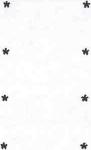 LIST IN DETAIL:TOTAL OTHER OPERATINGREVENUESLIST IN DETAIL:TOTAL OTHER OPERATINGREVENUESLIST IN DETAIL:TOTAL OTHER OPERATINGREVENUES* A-2 *  	* A-2 *  	* A-2 *  	LIST IN DETAIL:TOTAL OTHER OPERATINGREVENUES* A-2 *  	* A-2 *  	* A-2 *  	LIST IN DETAIL:TOTAL OTHER OPERATINGREVENUES* A-2 *  	* A-2 *  	* A-2 *  	LIST IN DETAIL: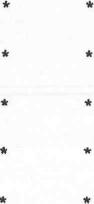 TOTAL SUBSIDIES & DONATIONS	* A-4 * 	TOTAL SUBSIDIES & DONATIONS	* A-4 * 	TOTAL SUBSIDIES & DONATIONS	* A-4 * 	TOTAL SUBSIDIES & DONATIONS	* A-4 * 	TOTAL SUBSIDIES & DONATIONS	* A-4 * 	TOTAL SUBSIDIES & DONATIONS	* A-4 * 	TOTAL SUBSIDIES & DONATIONS	* A-4 * 	TOTAL SUBSIDIES & DONATIONS	* A-4 * 	TOTAL SUBSIDIES & DONATIONS	* A-4 * 	TOTAL SUBSIDIES & DONATIONS	* A-4 * 	TOTAL SUBSIDIES & DONATIONS	* A-4 * 	TOTAL SUBSIDIES & DONATIONS	* A-4 * 	TOTAL SUBSIDIES & DONATIONS	* A-4 * 	TOTAL SUBSIDIES & DONATIONS	* A-4 * 	TOTAL SUBSIDIES & DONATIONS	* A-4 * 	TOTAL SUBSIDIES & DONATIONS	* A-4 * 	TOTAL SUBSIDIES & DONATIONS	* A-4 * 	TOTAL SUBSIDIES & DONATIONS	* A-4 * 	TOTAL SUBSIDIES & DONATIONS	* A-4 * 	TOTAL SUBSIDIES & DONATIONS	* A-4 * 	---AND DEPOSITS---TOTALHOUSING NEW CONS VOUCHERS PROGRAMSINVESTMENTSSECURITY DEPOSITS PENALTIESOTHER INVESTMENTSTOTAL INTEREST ON INVESTMENTS & DEPOSITS***INVESTMENTSSECURITY DEPOSITS PENALTIESOTHER INVESTMENTSTOTAL INTEREST ON INVESTMENTS & DEPOSITS* A-5 *$6,400	$2,050$6,400	$2,050$6,400	$2,050$850	$3,500 *$850	$3,500 *LIST IN DETAIL:Shelter Plus care revenue plus incoming portable HAPLIST IN DETAIL:Shelter Plus care revenue plus incoming portable HAP*******52,3	00	364,052,3	00	364,052,3	00	364,052,3	00	364,052,3	00	364,052,3	00	364,0***TOTAL OTHERNON-OPERATING REVENUES	A-6 *      832;392 TOTAL OTHERNON-OPERATING REVENUES	A-6 *      832;392 TOTAL OTHERNON-OPERATING REVENUES	A-6 *      832;392 TOTAL OTHERNON-OPERATING REVENUES	A-6 *      832;392 TOTAL OTHERNON-OPERATING REVENUES	A-6 *      832;392 TOTAL OTHERNON-OPERATING REVENUES	A-6 *      832;392 TOTAL OTHERNON-OPERATING REVENUES	A-6 *      832;392 TOTAL OTHERNON-OPERATING REVENUES	A-6 *      832;392 TOTAL OTHERNON-OPERATING REVENUES	A-6 *      832;392 TOTAL OTHERNON-OPERATING REVENUES	A-6 *      832;392 TOTAL OTHERNON-OPERATING REVENUES	A-6 *      832;392 TOTAL OTHERNON-OPERATING REVENUES	A-6 *      832;392 TOTAL OTHERNON-OPERATING REVENUES	A-6 *      832;392 TOTAL OTHERNON-OPERATING REVENUES	A-6 *      832;392 TOTAL OTHERNON-OPERATING REVENUES	A-6 *      832;392 TOTAL OTHERNON-OPERATING REVENUES	A-6 *      832;392 	$462X 	$3:64;092.::*	$462X 	$3:64;092.::*--PRINCIPAL PAYMENTS---2013	2012CROSS	PROPOSED	CURRENT YEAR'SREF.	BUDGET	ADOPTED BUDGET2013	2012CROSS	PROPOSED	CURRENT YEAR'SREF.	BUDGET	ADOPTED BUDGET2013	2012CROSS	PROPOSED	CURRENT YEAR'SREF.	BUDGET	ADOPTED BUDGET2013	2012CROSS	PROPOSED	CURRENT YEAR'SREF.	BUDGET	ADOPTED BUDGET2013	2012CROSS	PROPOSED	CURRENT YEAR'SREF.	BUDGET	ADOPTED BUDGETPRINCIPAL PAYMENTSPRINCIPAL PAYMENTSJuly 1, 2013 to June 30, 20145 YEAR DEBT SERVICE SCHEDULEYEARS '2012	2013	2014	2015	2016July 1, 2013 to June 30, 20145 YEAR DEBT SERVICE SCHEDULEYEARS '2012	2013	2014	2015	2016July 1, 2013 to June 30, 20145 YEAR DEBT SERVICE SCHEDULEYEARS '2012	2013	2014	2015	2016July 1, 2013 to June 30, 20145 YEAR DEBT SERVICE SCHEDULEYEARS '2012	2013	2014	2015	2016July 1, 2013 to June 30, 20145 YEAR DEBT SERVICE SCHEDULEYEARS '2012	2013	2014	2015	2016July 1, 2013 to June 30, 20145 YEAR DEBT SERVICE SCHEDULEYEARS '2012	2013	2014	2015	2016July 1, 2013 to June 30, 20145 YEAR DEBT SERVICE SCHEDULEYEARS '2012	2013	2014	2015	2016July 1, 2013 to June 30, 20145 YEAR DEBT SERVICE SCHEDULEYEARS '2012	2013	2014	2015	2016July 1, 2013 to June 30, 20145 YEAR DEBT SERVICE SCHEDULEYEARS '2012	2013	2014	2015	2016July 1, 2013 to June 30, 20145 YEAR DEBT SERVICE SCHEDULEYEARS '2012	2013	2014	2015	2016July 1, 2013 to June 30, 20145 YEAR DEBT SERVICE SCHEDULEYEARS '2012	2013	2014	2015	2016July 1, 2013 to June 30, 20145 YEAR DEBT SERVICE SCHEDULEYEARS '2012	2013	2014	2015	2016July 1, 2013 to June 30, 20145 YEAR DEBT SERVICE SCHEDULEYEARS '2012	2013	2014	2015	2016July 1, 2013 to June 30, 20145 YEAR DEBT SERVICE SCHEDULEYEARS '2012	2013	2014	2015	201620172017--AUTHORITY NOTES----AUTHORITY NOTES--***************************************************************************************************INTEREST PAYMENTSINTEREST PAYMENTSJuly 1, 2013 to June 30, 20145 YEAR DEBT SERVICE SCHEDULEIII	YEARS2012	2013	2014	2015	2016	2017July 1, 2013 to June 30, 20145 YEAR DEBT SERVICE SCHEDULEIII	YEARS2012	2013	2014	2015	2016	2017July 1, 2013 to June 30, 20145 YEAR DEBT SERVICE SCHEDULEIII	YEARS2012	2013	2014	2015	2016	2017July 1, 2013 to June 30, 20145 YEAR DEBT SERVICE SCHEDULEIII	YEARS2012	2013	2014	2015	2016	2017July 1, 2013 to June 30, 20145 YEAR DEBT SERVICE SCHEDULEIII	YEARS2012	2013	2014	2015	2016	2017July 1, 2013 to June 30, 20145 YEAR DEBT SERVICE SCHEDULEIII	YEARS2012	2013	2014	2015	2016	2017July 1, 2013 to June 30, 20145 YEAR DEBT SERVICE SCHEDULEIII	YEARS2012	2013	2014	2015	2016	2017July 1, 2013 to June 30, 20145 YEAR DEBT SERVICE SCHEDULEIII	YEARS2012	2013	2014	2015	2016	2017July 1, 2013 to June 30, 20145 YEAR DEBT SERVICE SCHEDULEIII	YEARS2012	2013	2014	2015	2016	2017July 1, 2013 to June 30, 20145 YEAR DEBT SERVICE SCHEDULEIII	YEARS2012	2013	2014	2015	2016	2017July 1, 2013 to June 30, 20145 YEAR DEBT SERVICE SCHEDULEIII	YEARS2012	2013	2014	2015	2016	2017July 1, 2013 to June 30, 20145 YEAR DEBT SERVICE SCHEDULEIII	YEARS2012	2013	2014	2015	2016	2017July 1, 2013 to June 30, 20145 YEAR DEBT SERVICE SCHEDULEIII	YEARS2012	2013	2014	2015	2016	2017July 1, 2013 to June 30, 20145 YEAR DEBT SERVICE SCHEDULEIII	YEARS2012	2013	2014	2015	2016	2017July 1, 2013 to June 30, 20145 YEAR DEBT SERVICE SCHEDULEIII	YEARS2012	2013	2014	2015	2016	2017July 1, 2013 to June 30, 20145 YEAR DEBT SERVICE SCHEDULEIII	YEARS2012	2013	2014	2015	2016	2017July 1, 2013 to June 30, 20145 YEAR DEBT SERVICE SCHEDULEIII	YEARS2012	2013	2014	2015	2016	2017--AUTHORITY NOTES—--AUTHORITY NOTES—************************************************************************************1k*********************************************====RETAINED EARNINGS====CROSS 
REF.2013PROPOSED 
BUDGETBEGINNING BALANCE JULY 1ST, 2012* AUDIT$1,608,337*UTILIZED IN CURRENT YEAR'S ADOPTED BUDGETPROPOSED BALANCE AVAILABLE$1,608,337*EST. RESULTS OF OPERATION CURRENT BUDGET$2,455*ESTIMATED AVAILABLE BALANCE$1,610,792UTILIZED IN PROPOSED YEAR'S CAPITAL BUDGETUTILIZED IN PROPOSED BUDGETTOTAL RETAINED EARNINGS UTILIZED*PROPOSED BAL. AFTER UTILIZATION IN BUDGET$1,610,792*====RESTRICTED NET ASSETS====CROSS 
REF.2013PROPOSED 
BUDGETBEGINNING BALANCE JULY 1ST, 2012* AUDIT$475,319*UTILIZED IN CURRENT YEARS ADOPTED BUDGETPROPOSED BALANCE AVAILABLE$475,319*EST. RESULTS OF OPERATION CURRENT BUDGETESTIMATED AVAILABLE BALANCE$475,319*UTILIZED IN PROPOSED YEAR'S CAPITAL BUDGETUTILIZED IN PROPOSED BUDGETTOTAL RESTRICTED NET ASSETS UTILIZEDPROPOSED BAL. AFTER UTILIZATION IN BUDGET$475,319*July 1, 2013 to June 30, 2014TOTAL	PublicJuly 1, 2013 to June 30, 2014TOTAL	PublicHOUSINGHousingSectionHousingOtherAUTHORITYMangement8VoucherProgramsPROPOSEDProposedProposedProposedProposedBUDGETpludgetOudoetBudgetBudgetLine Acct.No.	No.DescriptionUS DEPARTMENT OF HOUSING AND URBAN DEVELOPMENT 
Housing Authority of the Township of Edison Housing Authority 
July 1, 2013 to June 30, 2014OPERATING BUDGETTOTAL	PublicHOUSING	Housing	SectionAUTHORITY	Mangement	8PROPOSED	Proposed	ProposedBUDGET	Budget	BudgetHousing Voucher Proposed BudgetOther 
Programs 
ProposedBudgetNO. OF DWELLING UNITSPROJECT NO.NJNO. OF UNIT MONTHSPART I(a)(b)(c)(d)	(e)(f)(g)ESTIMATE6	OBR7	1BR8	2BR9	3BR10	4BR1112SUBTOTAL1314VACANCY FACTOR15 TOTALPART II	UMA'S	ADM. FEEPRODUCTADMIN. FEEADMIN. FEE	(a)	(b)(c)(d)(e)1617TOTAL	18PART III	# OF FAMILIESFEE PERHARD TOFAMILYHOUSE FEE	19$75PART IVADMINISTRATIVEPHAHUDEXPENSESESTIMATESMODIFICATIONS(a)(b)20 SALARIES21	EMPL. BEN.22 LEGAL23 TRAVEL24 SUNDRY25 OFFICE RENT26 ACCT. FEE27 TOTAL ADMIN. EXPENSESNON-EXPENDABLEEQUIPMENT EXPENSES28 OFFICE EQUIPMENT29 OFFICE FURNISHINGS30 AUTOMOTIVE31 OTHER32 TOTAL NON-EXPEN. EQUIP.GENERAL EXPENSES33 MAINT. & OPER.34 INSURANCE35 SUNDRY36 TOTAL GENERAL EXPENSE# UNITS LEASEDAVERAGE EST. # OF UNIT MTHS AVERAGE PAYMENT UNITS LEASED PAYMENT20 TOTAL PAYMENT REQUIREMENT21 EQUAL INSTALLMENTS22 INSTALLMENTS20 TOTAL PAYMENT REQUIREMENT21 EQUAL INSTALLMENTS22 INSTALLMENTS20 TOTAL PAYMENT REQUIREMENT21 EQUAL INSTALLMENTS22 INSTALLMENTS20 TOTAL PAYMENT REQUIREMENT21 EQUAL INSTALLMENTS22 INSTALLMENTS20 TOTAL PAYMENT REQUIREMENT21 EQUAL INSTALLMENTS22 INSTALLMENTS20 TOTAL PAYMENT REQUIREMENT21 EQUAL INSTALLMENTS22 INSTALLMENTS20 TOTAL PAYMENT REQUIREMENT21 EQUAL INSTALLMENTS22 INSTALLMENTS20 TOTAL PAYMENT REQUIREMENT21 EQUAL INSTALLMENTS22 INSTALLMENTSUNEQUAL INSTALLMENTSUNEQUAL INSTALLMENTSUNEQUAL INSTALLMENTSUNEQUAL INSTALLMENTSUNEQUAL INSTALLMENTS22a123345622a22a789910111222a22aTOTALACC	EXPIR.DATENJ#	dateNJ#	dateNJ#	dateNJ#	dateNJ#	date$3,412,45917 TOTAL FUNDS REQUIRED18 PAYMENTS PREVIOUSLY APPROVED19 ADJUSTMENT TO REQUISITION$3,416,259